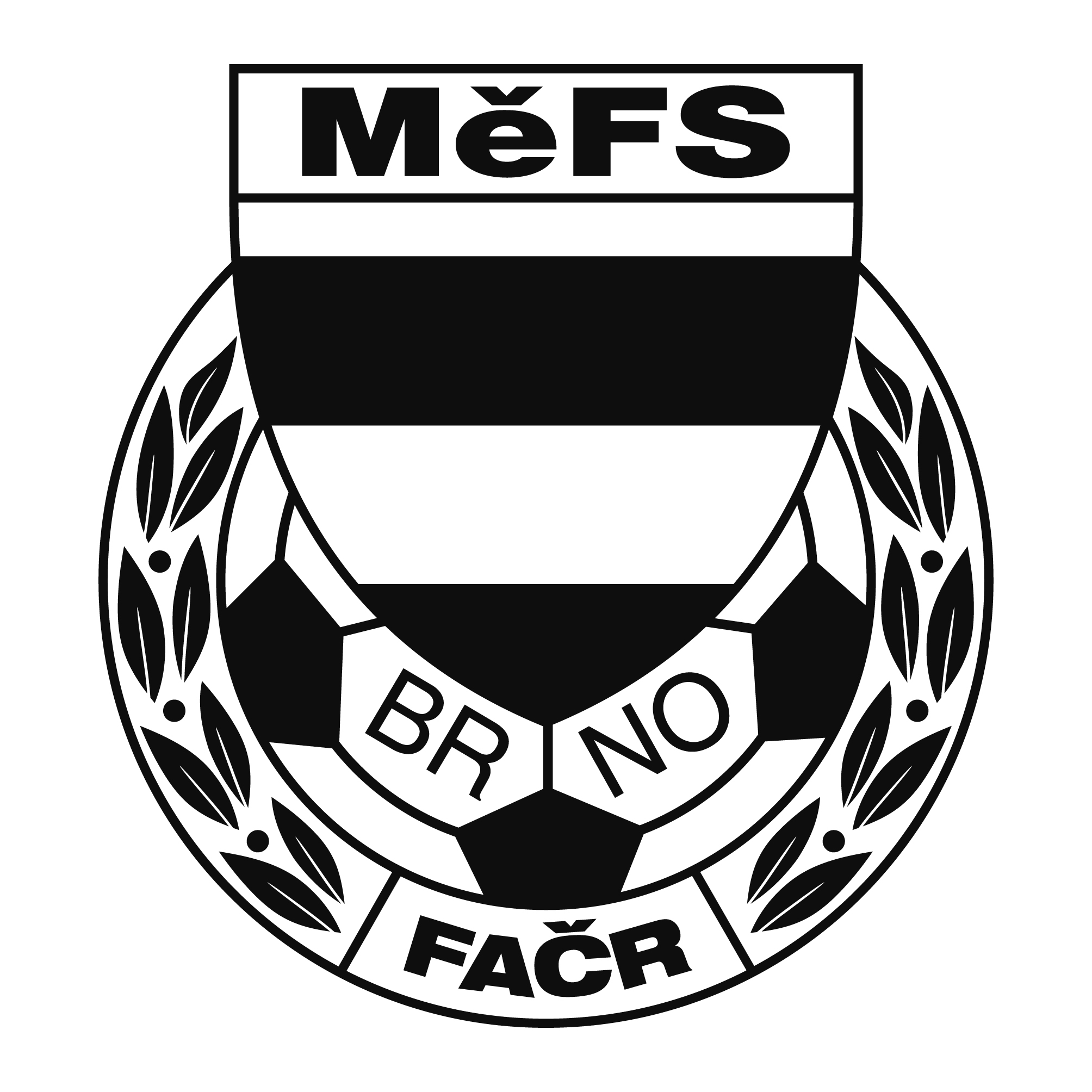 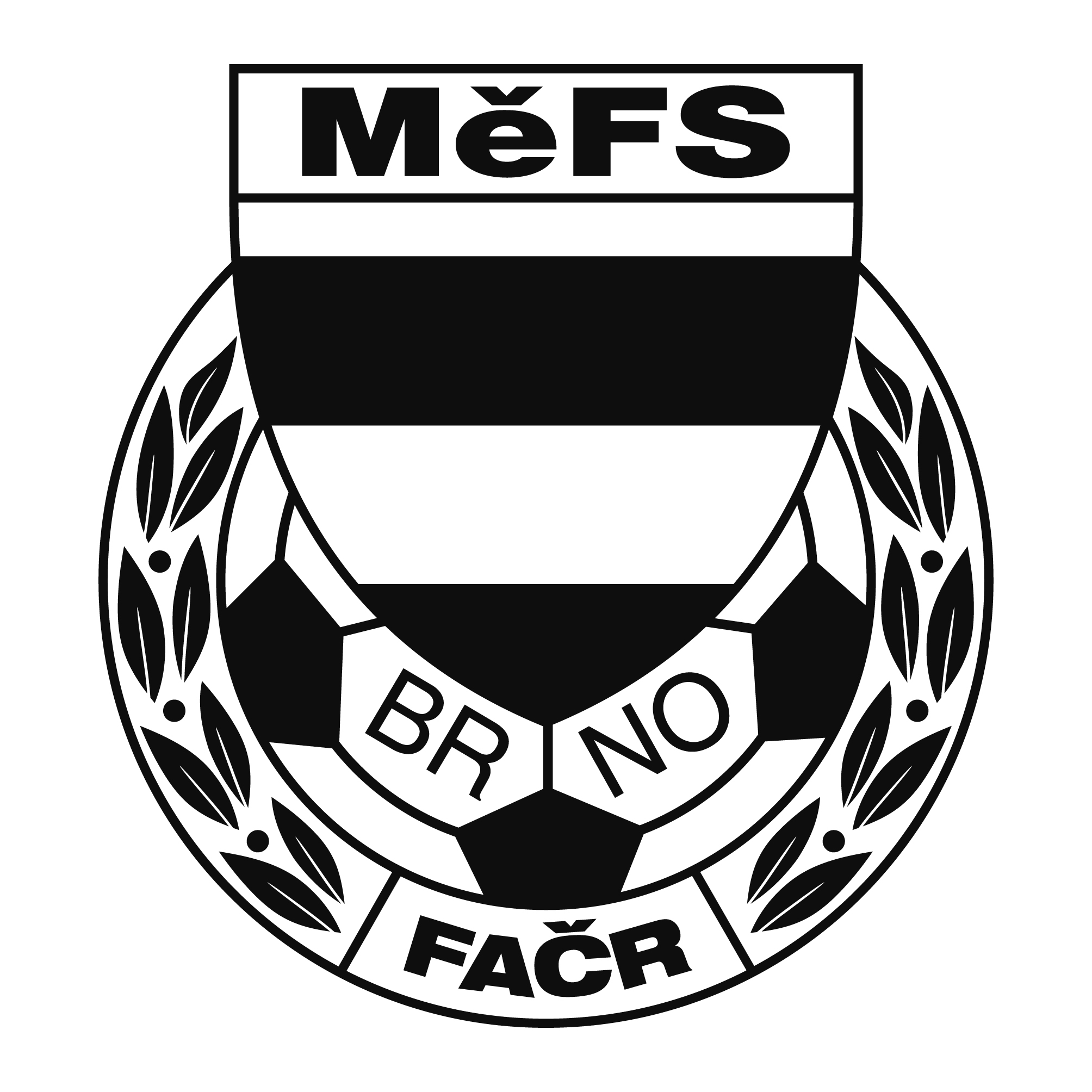 NOMINAČNÍ  LISTINAvýběru MěFS, hráčů ročníku 2010Akce:			Přípravný kemp MěFS pro ročník 2010Místo, datum a čas srazu:	 hřiště Tatranu Bohunice , Neužilova 35				 20.4. 2022  sraz 16:45, trénink od 17:00-18:30Hráči sebou budou mít vlastní pití a míč (popřípadě lze zapůjčit na místě)Trénink bude probíhat na umělé trávě. Nominace hráčů ročníku narození 2010Trenéři: Pavel Nečas, Libor Konečný		vedoucí: Zdeněk SkoumalV krajním případě lze vyrozumět telefonicky p. Zdeňka Skoumala – tel. 604 547 876V případě neomluvené neúčasti nominovaných hráčů se klub vystavuje postihu dle článku 17 bod 3 RFS !V Brně 13.4.2022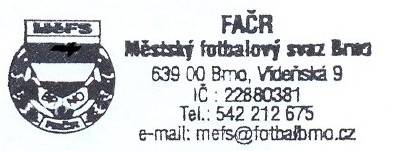    	Ondřej Šafránek v.r.					 Mgr. Jan Maroši, v.r.	předseda KM MěFS						  předseda VV MěFSZa správnost:				                                                                              Libor Charvát					              sekretář MěFSBedrava MartinFC Dosta Bystrc-KníníčkyPlšek PatrikTJ Tatran BohuniceŠtuk Miroslav TJ Tatran BohuniceTošnar FilipTJ Tatran BohuniceKlíma DavidTJ Tatran BohuniceŽiška Lucas (G)TJ Tatran BohuniceKurinnyj ValentýnFC SoběšiceNavrátil MatyášSK JundrovSýkora DanielSt. LískovecDvořák OndřejAC LelekoviceBöhm RadimSK ChrliceČapek VojtěchSK ChrliceMüller Hynek SK ObřanyProkeš OndřejSK ObřanySmutný JanMFA Nový LískovecŠlapanský Jakub (G)ČAFC Židenice 2011Náhradníci:Janík AlbertFC Dosta Bystrc-KníníčkyŠtěpán AdamSK ChrliceHomola JiříSK ObřanyChlup ZdeněkMFA Nový Lískovec